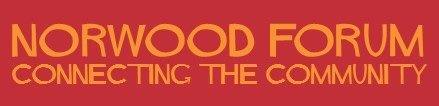  Norwood Forum Committee Tuesday 12 August 2019 at 7:00pmThe Hope pub, 49 Norwood High Street, SE27 9JSMinutes Present: 	Ibtisam Adem (IA), Ana Capone (ACa), Anne Crane (ACr), James Davis (JD), Kim Hart (KH) (Vice-Chair), Gloria Orosungunleka (GO), Noshir Patel (NP) (Treasurer), Sunil de Sayrah (SdS) (Chair) and Philip Virgo (PV)Apologies: Colin Fenn (CF) and Su McLaughlin (SMcL)Also present: Tim Stephens (TS) (Administrator)Kim Hart in the ChairNotes of the previous meeting (25.06.19)Approved.Promoting Local Businesses: noted from SdS that Wendy Jackson had confirmed she was still willing to be involved, and that he would circulate the final draft of the grant application to the committee with a view to this being submitted by the end of the month.2019-20 Planning and activities (agenda items 3 & 4) A workshop format was used for the following items.Mission statementExpanding the Vision: Connecting the Community. KH to transcribe notes, prepare a first draft and circulate for agreement.Projects and themesRepresentatives on various bodiesAgreed:(a) To approve the list of organisations, with no additions(b) To appoint the following representatives to the organisations listed:Other Forum activitiesAccess to shops, businesses and other services: local economy – a standing item on each committee agenda.Calendar of activitiesA calendar of activities for the year was developed (attached (Note: partially updated since meeting)). All Committee members should add other specific dates as meetings arose. KH would investigate the use of G Suite for a shared calendar.The proposed themes for the coming year were: Mental HealthStreet ArtFocus on young and old people especially regarding skills
To be discussed in detail at the next committee meeting.
Roles for all Committee membersAgreed: (a) To not add any further duties to the list of committee officer responsibilities (other than those listed in the report)(b) To approve the following list of responsibilities for all committee members: Ensure that the Forum complies with its constitution and any statutory and other obligations.Ensure that the Forum’s financial stability and use of its resources only in accordance with its objectives.Contribute actively to the Forum’s work, supporting the Officers and participating in Committee and public meetings.Volunteer to take on specific duties as the need arises. Undertake the important role of aspiring to link all areas of the community (including hard to reach groups), e.g. via role as information provider. Report back to the Committee on relevant issues by email between meetings or at meetings (in writing where necessary) Prepare articles for the newsletter and/or website (news and/or events)Promote newsletter sign-ups and the website at every opportunityPrepare before attending committee and other meetings Demonstrate support for data protection legislation and promote a positive culture of data protection compliance.Agreed that all committee members would take it in turns to assist KH with each newsletter.2019-20 Committee meetings (agenda item 5)Schedule: monthly (except December) on Wednesdays, as set out in the calendar.Venues: agreed to rotate between Sweet Carolina, The Garden and The Hope. ACa to arrange and advise.Revolving Chair: agreed to continue with this practice; SdS would Chair the September meeting and SMcL the October meeting.2019-20 Membership of the Committee (agenda item 2)The two new candidates introduced themselves, explaining their interest in joining the committee.  JD lived in Gipsy Hill which was the focus of his interests along with issues such as community safety and reduction of crime. IA had worked for Rathbone Society for nine years and would seek to be a voice for young people and other sections of the community; she would discuss the recent email from Andrew Preston (Rathbone Society) with him. Agreed:To appoint Ibtisam Adem and James Davis to the Norwood Forum Committee for 2019-20.IA and JD to send completed forms and jpg. headshots to TS.Other businessMarketing plan: KH would develop.Social media: KH would revamp and produce a strategy.Publicity material: SdS to develop some material based on the recent card used to publicise the AGM and material from other community forums. A QR code (to the website) would be included.Fundraising water bottles: KH had had preliminary discussions with Martin Grover (a local artist) The meeting ended at 9:05pm.BodyPlaces and main reps.Brockwell Park Community PartnersNPLambeth Forum NetworkSdS / NP / KHAll committee members welcomeNorwood Action Group (ACr Chair)SdSNorwood Planning Assembly Executive Committee (ACr also serves)SdSStreetworks Steering Group SdS (Chair) / NP (Treasurer) / CF (also invited)West Norwood Cemetery Scheme of Management Committee and Advisory Group to be replaced by National Lottery Heritage Fund (NLHF) Implementation Board (responsible for overseeing the Parks for People project) and later the Strategic Partnership Board (once established)TSWest Norwood Library & Cinema Building User Steering GroupKH / NPRoleLeadPlanning: strategic issues and NPA: site 18, heritage and cultural hub (inc. Cemetery and Cinema/Library), KIBA, other key sites ACrPlanning applications: representations/pre-application stage/liaison with NAG (Rob Andrew)ACrComments by CF/GO/NP Licensing issues: representations {no response from council on this}CF/ACaEnvironmental and Greening issues, incl Parks liaison, Open OrchardSdS/NP	Safer LambethPVAttend Safer Neighbourhood Panels (SNPs):Gipsy HillKnights HillThurlow ParkJD/GOSdSPV/NPHealth: Clinical Commissioning Group; PPGsKH/PVTransport: TfL; Network Rail; GOVIA: Southern Railway and Southeastern, Friends of West Norwood Station (with Tim Bellenger)SdS/NP Older people – e.g. Norwood Pensioners GroupSdSYounger people – e.g. Rathbone SocietyIA/SdSCulture incl Year of/Window Wanderland (29.11.19 - 08.12.19)KH/CF/SMcLRoleLeadCommunity Shop, Foodbank, etcJDStation to Station (no formal position on Board)SMcLStation Rise market (research proposal)ACaAction Points {last date discussed)WhoWhenPromoting local businesses project {25.06.19}: Make Tudor Trust grant applicationCirculate grant application paperworkSdS & SMcLThurlow Park Road zebra crossing {11.01.18}Planning issues {25.02.19}:Site 18Yeatmans Norwood Road: make reps. at Cttee81-89 Norwood High Street: objection339 Norwood Road/ 3 Thurlow Park Road. CFCFGDPR and data protection: annual review position {17.05.18}KH/ TSJune 2020Networking event {25.07.18}ACaNPA neighbourhood plan: broadband provision {30.04.19}PVLicensing applications: review and make representations: TS to seek {25.06.19}TSBuilding Safer West Norwood {25.06.19}: Lambeth Safer Neighbourhood Board community group “map”Planning a public meetingReview SLNB the development/implementation strategyPlanning a violence reduction education programme Control of on-line content briefingPolice service volunteers meeting (15.05.19)Advice to schools etc on Islamic eventsPresentation to AGM (13.07.19)LSNB website: Norwood section; spend of £500 contribution; send JM a précisViolence Reduction Clinic - practice patient groupsBuild case for piloting national volunteering activitiesPVMailchimp set up to establish reasons for non-subscribers {28.05.19}TS Year of Culture {25.06.19}: Website: committee members to send info. on events in their assigned wards.Window Wanderland (29.11 - 8.12.19): progressPromotion of Year of Culture at FeastsAllKHKHAction Points {last date discussed)WhoWhenTree meeting with Lambeth officers, BID and Open Orchard {25.06.19}SdS Mission statement: circulate draft for clearance {12.08.19}KH Proposed themes for the coming year: discuss Sept. meeting {12.08.19} SdS Local economy: add as standing agenda item {12.08.19}TS Publicity material {12.08.19}SdS Marketing plan {12.08.19}KH Social media strategy {12.08.19}KH Fundraising water bottles {12.08.19}KH 